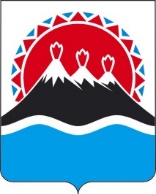 П О С Т А Н О В Л Е Н И ЕПРАВИТЕЛЬСТВАКАМЧАТСКОГО КРАЯг. Петропавловск-КамчатскийПРАВИТЕЛЬСТВО ПОСТАНОВЛЯЕТ:1. Внести в государственную программу Камчатского края «Оказание содействия добровольному переселению в Камчатский край соотечественников, проживающих за рубежом», утвержденную постановлением Правительства Камчатского края от 23.04.2018 № 168-П, изменения согласно приложению к настоящему постановлению.2. Настоящее постановление вступает в силу после дня его официального опубликования.Изменения в государственную программу Камчатского края «Оказание содействия добровольному переселению в Камчатский край соотечественников, проживающих за рубежом», утвержденную постановлением Правительства Камчатского края от 23.04.2018 № 168-П (далее - Программа)Раздел «Объемы и источники финансирования Программы» паспорта Программы изложить в следующей редакции:2.  Таблицу приложения 4 к государственной программе Камчатского края «Оказание содействия добровольному переселению в Камчатский край соотечественников, проживающих за рубежом» изложить в следующей редакции:«».[Дата регистрации]№[Номер документа]О внесении изменений в государственную программу Камчатского края «Оказание содействия добровольному переселению в Камчатский край соотечественников, проживающих за рубежом», утвержденную постановлением Правительства Камчатского края от 23.04.2018 № 168-ППредседатель Правительства Камчатского края[горизонтальный штамп подписи 1]Е.А. ЧекинПриложение к постановлению 
Правительства Камчатского края от [Дата регистрации] № [Номер документа]«Объемы и источники финансирования ПрограммыОбъем финансирования Программы из средств краевого бюджета составляет 11 741,54470 тыс. рублей, из них 
по годам:2018 год  -  1 969,26690 тыс. рублей;2019 год  -  3 764,49000 тыс. рублей;2020 год  -  1 653,28900 тыс. рублей;2021 год  -  1 683,29880 тыс. рублей;2022 год  -     992,40000 тыс. рублей;2023 год  -     839,40000 тыс. рублей;2024 год  -     839,40000 тыс. рублей.В соответствии с Федеральным законом от 06.12.2021 
№ 390-ФЗ «О федеральном бюджете на 2022 год и на плановый период 2023 и 2024 годов» объем финансирования Программы из средств федерального бюджета составляет 7 980,00000 тыс. рублей, из них по годам:2018 год  -	   570,00000 тыс. рублей;2019 год  -  	1 710,00000 тыс. рублей;2020 год  -	1 710,00000 тыс. рублей;2021 год  -	1 995,00000 тыс. рублей;2022 год  -	1 995,00000 тыс. рублей;2023 год  -  0 000,00000 тыс. рублей;2024 год  -  0 000,00000 тыс. рублей.Предоставление субсидий из федерального бюджета краевому бюджету осуществляется в соответствии с соглашениями, ежегодно заключаемыми между Министерством внутренних дел Российской Федерации и Правительством Камчатского края.»;№п/пНаименованиеПрограммы/подпрограммы/мероприятияКод 
бюджет-ной класси-фика- цииРесурсное обеспечение (тыс. руб.), годыРесурсное обеспечение (тыс. руб.), годыРесурсное обеспечение (тыс. руб.), годыРесурсное обеспечение (тыс. руб.), годыРесурсное обеспечение (тыс. руб.), годыРесурсное обеспечение (тыс. руб.), годыРесурсное обеспечение (тыс. руб.), годыРесурсное обеспечение (тыс. руб.), годы№п/пНаименованиеПрограммы/подпрограммы/мероприятияГРБСВСЕГО2018201920202021202220232024123456789101112Государственная программа Камчатского края «Оказание содействия добровольному переселению в Камчатский край соотечественников, проживающих за рубежом»Всего, в том числе:82919 673,544702 539,266905 474,490003 363,289003 678,298802 987,40000839,40000839,40000Государственная программа Камчатского края «Оказание содействия добровольному переселению в Камчатский край соотечественников, проживающих за рубежом»за счет средств федерального бюджета7 980,00000570,000001 710,000001 710,000001 995,000001 995,000000,000000,00000Государственная программа Камчатского края «Оказание содействия добровольному переселению в Камчатский край соотечественников, проживающих за рубежом»за счет средств краевого бюджета11 693,544701 969,266903 764,490001 653,289001 683,29880992,40000839,40000839,400001.Создание условий, способствующих добровольному переселению в Камчатский край соотечественников, проживающих за рубежомВсего, в том числе:82918 997,084702 249,266905 383,140003 206,727003 558,450802 824,40000839,40000839,40000123456789101112за счет средств федерального бюджета7 980,00000570,000001 710,000001 710,000001 995,000001 995,000000,000000,00000за счет средств краевого бюджета11 017,084701 679,266903 673,140001 496,727001 563,45080829,40000839,40000839,400002.Содействие обеспечению потребности экономики Камчатского края в квалифицирован-ных кадрах, дальнейшему раз-витию малого и среднего предпри-нимательства. Привлечение талантливой молодежи для получения образования в образовательных организациях в Камчатском краеВсего, в том числе829676,46000290,0000091,35000156,56200119,84800163,000000,000000,000002.Содействие обеспечению потребности экономики Камчатского края в квалифицирован-ных кадрах, дальнейшему раз-витию малого и среднего предпри-нимательства. Привлечение талантливой молодежи для получения образования в образовательных организациях в Камчатском краеза счет средств федерального бюджета0,000000,000000,000000,000000,000000,000000,000000,000002.Содействие обеспечению потребности экономики Камчатского края в квалифицирован-ных кадрах, дальнейшему раз-витию малого и среднего предпри-нимательства. Привлечение талантливой молодежи для получения образования в образовательных организациях в Камчатском краеза счет средств краевого бюджета676,46000290,0000091,35000156,56200119,84800163,000000,000000,00000